INFORMACION PRESUPUESTARIA POR DEPENDENCIA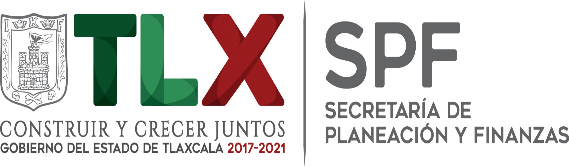 DEPENDENCIA O ENTIDAD: DEPENDENCIA O ENTIDAD: 51 INSTITUTO TLAXCALTECA DE ASISTENCIA ESPECIALIZADA A LA SALUD51 INSTITUTO TLAXCALTECA DE ASISTENCIA ESPECIALIZADA A LA SALUD51 INSTITUTO TLAXCALTECA DE ASISTENCIA ESPECIALIZADA A LA SALUD51 INSTITUTO TLAXCALTECA DE ASISTENCIA ESPECIALIZADA A LA SALUD51 INSTITUTO TLAXCALTECA DE ASISTENCIA ESPECIALIZADA A LA SALUD51 INSTITUTO TLAXCALTECA DE ASISTENCIA ESPECIALIZADA A LA SALUD51 INSTITUTO TLAXCALTECA DE ASISTENCIA ESPECIALIZADA A LA SALUD51 INSTITUTO TLAXCALTECA DE ASISTENCIA ESPECIALIZADA A LA SALUDPARTIDACONCEPTOAPROBADOMODIFICADODEVENGADOPAGADOEJERCIDOPRIMER TRIMESTRESEGUNDO TRIMESTRETERCER TRIMESTRE1000SERVICIOS PERSONALES1211HONORARIOS ASIMILABLES A SALARIOS9,602,800.009,563,078.539,563,078.539,563,078.539,563,078.532,954,141.453,288,685.453,320,251.631212ADICIONES A LOS HONORARIOS ASIMILABLES A SALARIOS999,000.00878,835.08878,835.08878,835.08878,835.08287,960.05281,456.19309,418.84TOTAL 1000  SERVICIOS PERSONALES TOTAL 1000  SERVICIOS PERSONALES 10,601,800.0010,441,913.6110,441,913.6110,441,913.6110,441,913.613,242,101.503,570,141.643,629,670.472000MATERIALES Y SUMINISTROS2111MATERIALES, ÚTILES Y EQUIPOS MENORES DE OFICINA134,000.00134,000.00105,717.9598,568.88105,717.950.0010,000.0095,717.952141MATERIALES, ÚTILES Y EQUIPOS MENORES DE TECNOLOGÍAS DE LA INFORMACIÓN Y COMUNICACIONES220,000.00219,928.46219,916.72219,916.72219,916.720.009,999.66209,917.062151MATERIAL IMPRESO E INFORMACIÓN DIGITAL50,000.0049,998.169,998.169,998.169,998.160.009,998.160.002161MATERIAL DE LIMPIEZA70,000.0069,996.8857,593.0757,593.0757,593.070.009,996.8847,596.192181MATERIALES PARA EL REGISTRO E IDENTIFICACIÓN DE BIENES Y PERSONAS15,000.0015,000.003,555.403,555.403,555.400.000.003,555.402211PRODUCTOS ALIMENTICIOS PARA PERSONAS28,000.0026,036.5822,768.7322,768.7322,768.733,465.0912,370.716,932.932351PRODUCTOS QUÍMICOS, FARMACÉUTICOS Y DE LABORATORIO ADQUIRIDOS COMO MATERIA PRIMA10,000.009,989.829,989.829,989.829,989.824,994.914,994.910.002461MATERIAL ELÉCTRICO Y ELECTRÓNICO50,000.0049,996.889,996.889,996.889,996.880.009,996.880.002511PRODUCTOS QUÍMICOS BÁSICOS2,275,000.002,274,992.24343,837.08343,837.08343,837.080.009,992.24333,844.842531MEDICINAS Y PRODUCTOS FARMACÉUTICOS70,000.0069,588.009,588.009,588.009,588.009,588.000.000.002541MATERIALES, ACCESORIOS Y SUMINISTROS MÉDICOS500,000.00500,000.009,999.999,999.999,999.990.009,999.990.002551MATERIALES, ACCESORIOS Y SUMINISTROS DE LABORATORIO850,000.00849,998.0410,209.1610,209.1610,209.160.009,998.04211.122611COMBUSTIBLES, LUBRICANTES Y ADITIVOS189,000.00191,100.00164,514.75164,514.75164,514.7544,256.7041,923.8878,334.172711VESTUARIO Y UNIFORMES40,000.0039,711.0839,711.0739,711.0739,711.070.009,999.9929,711.082721PRENDAS DE SEGURIDAD Y PROTECCIÓN PERSONAL4,000.003,073.703,073.703,073.703,073.700.000.003,073.702751BLANCOS Y OTROS PRODUCTOS TEXTILES, EXCEPTO PRENDAS DE VESTIR20,000.0020,000.0019,986.8019,986.8019,986.800.000.0019,986.802911HERRAMIENTAS MENORES4,000.004,000.003,510.003,510.003,510.000.000.003,510.002921REFACCIONES Y ACCESORIOS MENORES DE EDIFICIOS48,000.0047,979.4816,088.0016,088.0016,088.000.009,979.486,108.522961REFACCIONES Y ACCESORIOS MENORES DE EQUIPO DE TRANSPORTE15,000.0014,911.124,911.124,911.124,911.120.004,911.120.002991REFACCIONES Y OTROS ACCESORIOS MENORES DE OTROS BIENES MUEBLES8,000.006,000.000.000.000.000.000.000.00TOTAL 2000 MATERIALES Y SUMINISTROSTOTAL 2000 MATERIALES Y SUMINISTROS4,600,000.004,596,300.441,064,966.401,057,817.331,064,966.4062,304.70164,161.94838,499.763000SERVICIOS GENERALES3111ENERGÍA ELÉCTRICA619,200.00619,111.30580,137.00580,137.00580,137.00111,634.00206,395.00262,108.003121GAS3,500.003,500.002,498.892,498.892,498.891,499.61999.280.003141TELEFONÍA TRADICIONAL58,500.0058,500.0044,467.3144,467.3144,467.3111,233.9816,751.0816,482.253171SERVICIOS DE ACCESO DE INTERNET, REDES Y PROCESAMIENTO DE INFORMACIÓN14,580.0014,580.0012,914.0812,914.0812,914.083,228.524,842.784,842.783331SERVICIOS DE CONSULTORÍA ADMINISTRATIVA, PROCESOS, TÉCNICA Y EN TECNOLOGÍAS DE LA INFORMACIÓN17,000.0017,000.0016,559.0016,559.0016,559.0010,000.006,559.000.003341SERVICIOS DE CAPACITACIÓN40,000.0040,000.009,999.209,999.209,999.200.009,999.200.003381SERVICIO DE VIGILANCIA128,100.00128,100.006,786.006,786.006,786.006,786.000.000.003431SERVICIOS DE RECAUDACIÓN, TRASLADO Y CUSTODIA DE VALORES270.00294.36163.56163.56163.5673.0847.5642.923451SEGURO DE BIENES PATRIMONIALES25,000.0025,000.000.000.000.000.000.000.003481COMISIONES POR VENTAS900.00988.70867.48867.48867.48220.14217.49429.853511CONSERVACIÓN Y MANTENIMIENTO MENOR DE INMUEBLES55,000.0054,938.1854,938.1854,938.1854,938.180.000.0054,938.183521INSTALACIÓN, REPARACIÓN Y MANTENIMIENTO DE MOBILIARIO Y EQUIPO DE ADMINISTRACIÓN, EDUCACIONAL Y RECREATIVO16,000.0016,000.004,524.004,524.004,524.000.000.004,524.003531 INSTALACIÓN, REPARACIÓN Y MANTENIMIENTO DE EQUIPO DE CÓMPUTO Y TECNOLOGÍA DE LA INFORMACIÓN20,000.0019,498.0818,996.1618,996.1618,996.160.000.0018,996.163541 INSTALACIÓN, REPARACIÓN Y MANTENIMIENTO DE EQUIPO E INSTRUMENTAL MÉDICO Y DE LABORATORIO3,989,999.003,988,378.9522,999.9022,999.9022,999.900.006,759.9016,240.003551REPARACIÓN Y MANTENIMIENTO DE EQUIPO DE TRANSPORTE50,000.0049,354.9427,318.8627,318.8627,318.860.009,513.9017,804.963571 INSTALACIÓN, REPARACIÓN Y MANTENIMIENTO DE MAQUINARIA, OTROS EQUIPOS Y HERRAMIENTA40,000.0051,832.0021,831.2021,831.2021,831.200.009,999.2011,832.003581SERVICIOS DE LIMPIEZA Y MANEJO DE DESECHOS72,000.0071,256.5260,685.2360,685.2360,685.230.0036,714.9623,970.273591SERVICIOS DE JARDINERÍA Y FUMIGACIÓN15,000.0015,000.000.000.000.000.000.000.003611DIFUSIÓN POR RADIO, TELEVISIÓN Y OTROS MEDIOS DE MENSAJES SOBRE PROGRAMAS Y ACTIVIDADES GUBERNAMENTALES40,000.0040,000.008,700.008,700.008,700.000.008,700.000.003621 DIFUSIÓN POR RADIO, TELEVISIÓN Y OTROS MEDIOS DE MENSAJES COMERCIALES PARA PROMOVER LA VENTA DE BIENES O SERVICIOS40,000.0040,000.0039,998.5439,998.5439,998.540.009,999.2029,999.343811GASTOS DE CEREMONIAL32,000.0032,000.0022,000.0022,000.0022,000.005,000.0011,000.006,000.003821GASTOS DE ORDEN SOCIAL Y CULTURAL2,500.002,500.000.000.000.000.000.000.003921IMPUESTOS Y DERECHOS14,000.0014,000.000.000.000.000.000.000.003981 IMPUESTOS SOBRE NOMINAS Y OTROS QUE SE DERIVEN DE UNA RELACIÓN LABORAL195,700.00195,700.00170,372.00170,372.00170,372.0039,972.0064,864.0065,536.00TOTAL 3000  SERVICIOS GENERALESTOTAL 3000  SERVICIOS GENERALES5,489,249.005,497,533.031,126,756.591,126,756.591,126,756.59189,647.33403,362.55533,746.715000BIENES MUEBLES, INMUEBLES E INTANGIBLES5621MAQUINARIA Y EQUIPO INDUSTRIAL0.0066,029.5164,289.5164,289.5164,289.510.000.0064,289.51TOTAL 5000 BIENES MUEBLES, INMUEBLES E INTANGIBLESTOTAL 5000 BIENES MUEBLES, INMUEBLES E INTANGIBLES0.0066,029.5164,289.5164,289.5164,289.510.000.0064,289.51TOTAL INSTITUTO TLAXCALTECA DE ASISTENCIA ESPECIALIZADA A LA SALUDTOTAL INSTITUTO TLAXCALTECA DE ASISTENCIA ESPECIALIZADA A LA SALUD20,691,049.0020,601,776.5912,697,926.1112,690,777.0412,697,926.113,494,053.534,137,666.135,066,206.45